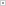  Thông báo tuyển dụng kỹ sư CBLS của Công ty DAFI Tropicdane Furniture (moi)(13-10-2016)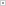  Thông báo tuyển dụng kỹ sư CBLS - GNT của Công Ty TNHH Interwood Việt Nam (mới)(29-09-2016) Thông báo tuyển dụng kỹ sư CBLS của Công Ty CP KỸ NGHỆ GỖ LONG VIỆT (moi)(30-08-2016) Thông báo tuyển dụng kỹ sư CBLS của Công Ty TNHH Đức Lợi 2 (mới)(25-08-2016) Thông báo tuyển dụng kỹ sư CBLS - GNT của Công Ty TNHH Gỗ Thành Dương (mới)(24-08-2016) Thông báo tuyển dụng kỹ sư CBLS - GNT của Công Ty TNHH Interwood Việt Nam (mới)(22-08-2016) Thông báo tuyển dụng kỹ sư CBLS của công ty Rochdalespears Plant 2 (mới 8.2016)(09-08-2016) Thông báo tuyển dụng kỹ sư CBLS của công ty DAFI TROPICDANE (mới 6.6.2016)(06-06-2016) Thông báo tuyển dụng kỹ sư CBLS của công ty TNHH Dewberry (31.05.16)(31-05-2016) Thông báo tuyển dụng kỹ sư Lâm Nghiệp của công ty TNHH BIOPHAP (mới)(27-05-2016) Thông báo tuyển dụng kỹ sư CBLS của Công Ty TNHH Interwood Việt Nam (moi)(26-04-2016) Thông báo tuyển dụng kỹ sư CBLS của CÔNG TY TNHH SẢN XUẤT THƯƠNG MẠI DỊCH VỤ HHL DECOR (24-04-2016) Thông báo tuyển dụng kỹ sư CBLS của công ty TNHH Dewberry(07-04-2016) Thông báo tuyển dụng kỹ sư CBLS của công ty TNHH Dewberry(07-04-2016) Thông báo tuyển dụng kỹ sư Chế biến Lâm sản của công ty cổ phần Kim Tín gỗ Xanh (hot)(25-01-2016) Thông báo tuyển dụng nhân viên của công ty VIETNAM FURNITURE RESOURCES (hot)(14-01-2016) Thông báo tuyển dụng kỹ sư chế biến gỗ và nhân viên làm mẫu của công ty TNHH MTV chế biến gỗ Đông Hòa (hot)(28-12-2015) Thông báo tuyển dụng kỹ sư chế biến gỗ của công ty AAH Corporation (hot)(24-11-2015) Thông báo tuyển dụng kỹ sư chế biến gỗ của công ty cổ phần và xây dựng trang trí nội thất JAAN HOME(17-11-2015) Thông báo tuyển dụng kỹ sư chế biến gỗ của công ty NGUYEN THANH FURNITURE(04-11-2015) Thông báo Chương trình phỏng vấn tuyển dụng Tập đoàn kỹ nghệ gỗ Trường Thành 15/10/2015(19-10-2015) Thông báo tuyển dụng kỹ sư chế biến gỗ của công ty VIETNAM FURNITURE RESOURCES (hot)(13-10-2015) Thông báo tuyển dụng kỹ sư Chế biến gỗ của Công ty VIETNAM FURNITURE RESOURCES (hot)(24-09-2015) Thông báo tuyển dụng kỹ sư Chế biến gỗ của Công ty TNHH AICA Đồng nai (mới) (21-09-2015) Thông báo tuyển dụng kỹ sư Chế biến Lâm sản của Công ty TNHH gỗ Minh Tâm (mới)(27-08-2015) Thông báo tuyển dụng kỹ sư Lâm Nghiệp của công ty TNHH Phú Mỹ Hưng (mới)(03-07-2015) Thông báo tuyển dụng của công ty VIETNAM FURNITURE RESOURCES (dành cho sv CBL, GNT) (18/06/2015)(18-06-2015) Thông báo tuyển dụng sinh viên (năm 3,4) chuyên ngành chế biến gỗ và thiết kế gỗ nội thất(03-03-2015) Thong bao tuyen dung ky su Cong nghe giay(27-01-2015)